 КАРАР                                                                 РЕШЕНИЕОб утверждении положения о добровольной народной дружине сельского поселения Мраковский сельсовет муниципального района Гафурийский район Республики Башкортостан           В соответствии с Конституцией Российской Федерации, Законом Республики Башкортостан от 28.07.1997 № 114-з (в редакции от (в ред. Законов РБ от 23.07.2003 № 21-з, от 07.11.2006 № 371-з, от 14.07.2010 № 292-з) "Об общественных органах правоохранительного характера в Республике Башкортостан", Совет сельского поселения Мраковский  сельсовет муниципального района Гафурийский  район Республики Башкортостан решил:Утвердить Положение о добровольной народной дружине сельского поселения Мраковский  сельсовет муниципального района Гафурийский  район Республики Башкортостан (приложение).Признать утратившими силу решение Совета сельского поселения Мраковский сельсовет муниципального района Гафурийский район Республики от 02.10.2015г. №2-17з.Контроль за исполнением настоящего решения возложить на постоянную комиссию по социально-гуманитарным вопросам.Глава сельского поселенияМраковский сельсовет муниципального районаГафурийский районРеспублики Башкортостан                                                                            С.В.Ивановс.Мраковоот 30.01.2020 года№ 13-61 Утверждено                                                                   решением Совета сельского поселения   Мраковский  сельсовет муниципального районаГафурийский район Республики Башкортостанот «30» января  2020 г. №13-62 ПОЛОЖЕНИЕО ДОБРОВОЛЬНОЙ НАРОДНОЙ ДРУЖИНЕСЕЛЬСКОГО ПОСЕЛЕНИЯ МРАКОВСКИЙ  СЕЛЬСОВЕТ МУНИЦИПАЛЬНОГО РАЙОНА ГАФУРИЙСКИЙ  РАЙОНРЕСПУБЛИКИ БАШКОРТОСТАН1. ОБЩИЕ ПОЛОЖЕНИЯ1.1. Добровольная народная дружина сельского поселения Мраковский  сельсовет муниципального района Гафурийский район Республики Башкортостан, именуемая в дальнейшем ДНД, является добровольным формированием населения сельского поселения Мраковский сельсовет муниципального района Гафурийский район Республики Башкортостан, основанным на членстве, созданным для содействия правоохранительным органам в охране общественного характера.1.2. ДНД осуществляет свою деятельность в соответствии с Конституцией Российской Федерации, иными актами Российской Федерации, Законом Республики Башкортостан  №114-з от 28.07.1997 (в ред. от 14.07.2010 № 292-з) "Об общественных органах правоохранительного характера в Республике Башкортостан", правовыми актами Республики Башкортостан, настоящим Положением и нормативными правовыми актами органов самоуправления сельского поселения Мраковский сельсовет муниципального района Гафурийский район Республики Башкортостан.1.3. Деятельность ДНД основывается на принципах равенства перед законом, добровольности, равноправия, законности, гласности, самоуправления.1.4. ДНД является общественным органом правоохранительного характера и не является общественным объединением.2. ЦЕЛИ, ЗАДАЧИ, ФУНКЦИИ ДНД2.1. Целями ДНД являются содействие правоохранительным органам в их деятельности по охране общественного порядка, профилактике и защите от посягательств на права и свободы граждан, укреплению правопорядка и борьбы с преступностью на территории сельского поселения Мраковский сельсовет муниципального района Гафурийский район Республики Башкортостан.2.2. Основными задачами ДНД являются:- охрана прав и законных интересов граждан;- охрана общественного порядка и обеспечение общественной безопасности;- участие в предупреждении и пресечении правонарушений;- оказание помощи правоохранительным органам в предупреждении и раскрытии преступлений, борьбе с хулиганством, пьянством, наркоманией, хищениями собственности;- взаимодействие с социально-профилактическими центрами и другими общественными формированиями в осуществлении индивидуальной воспитательной работы с правонарушителями.2.3. Формами и методами работы ДНД являются:- патрулирование совместно с представителем органов внутренних дел на улицах и других общественных местах;- участие в обеспечении общественной безопасности при проведении массовых мероприятий;- содействие правоохранительным органам в проведении индивидуальной воспитательной работы с допускающими правонарушения и склонными к их совершению подростками и родителями детей, совершивших правонарушения, в том числе состоящих на учете;- использование средств массовой информации в целях профилактики правонарушений.2.4. Выполняя уставные задачи, ДНД совместно с милицией осуществляет следующие функции:- проводит работу по воспитанию граждан, молодого поколения в духе уважения к закону, созданию в обществе атмосферы нетерпимости к любым антиобщественным явлениям;- участвует в охране общественного порядка, предупреждении и пресечении административных правонарушений и преступлений;- проводит профилактическую работу с лицами, склонными к совершению правонарушений, принимает участие в работе по предупреждению безнадзорности и правонарушений среди несовершеннолетних;- участвует в пропаганде правовых знаний среди населения;- участвует в обеспечении безопасности движения транспорта и пешеходов, в предупреждении дорожно-транспортных происшествий;- участвует в проведении мероприятий по охране и защите природных ресурсов и окружающей среды;- оказывает помощь органам правопорядка при возникновении чрезвычайных ситуаций;- вносит предложения в органы местного самоуправления, органы внутренних дел по укреплению правопорядка, устранению причин и условий, способствующих совершению правонарушений;- использует иные формы и методы работы, не противоречащие действующему законодательству.3. СТРУКТУРА ДНД3.1. Структура ДНД.Структура ДНД формируется по территориально-производственному признаку и представляет собой систему, объединенную единым руководством и структурой.3.1.1. Низовыми структурными подразделениями ДНД являются ДНД, создаваемые в трудовых коллективах, предприятиях, учреждениях, организациях, независимо от их ведомственной принадлежности и форм собственности, и в их структурных подразделениях.3.1.2. Для руководства деятельностью народных дружин и организаций их работы в трудовых коллективах предприятий, организаций, учреждений назначаются ответственные - командиры народных дружин. Командиры дружин назначаются начальником штаба и входят в штаб ДНД.3.2. Органы управления ДНД.3.2.1. Высшим руководящим органом ДНД является Общее собрание членов ДНД.Общее собрание собирается по мере необходимости, но не реже одного раза в год. Заседание Общего собрания правомочно, если на нем присутствует более половины членов ДНД.Общее собрание может быть созвано по решению:- штаба ДНД;- 1/3 членов ДНД;- начальника штаба.3.2.2. Общее собрание правомочно принимать решения по любым вопросам деятельности ДНД.К исключительной компетенции Общего собрания относится:- утверждение Устава ДНД, внесение дополнений и изменений в него;- избрание штаба ДНД, начальника штаба и досрочное прекращение их полномочий;- решение вопросов о реорганизации и ликвидации Организации и создании ликвидационной комиссии.Решения по всем вопросам принимаются Общим собранием простым большинством голосов присутствующих на его заседании членов ДНД.3.2.3. Для практического текущего руководства деятельностью ДНД в период между созывами Общих собраний избирается штаб ДНД - постоянно действующий руководящий орган ДНД.Местонахождение штаба: Гафурийский район, с. Мраково , ул. Партизанская ,д 6 (ЦПП).3.2.4. Штаб ДНД избирается Общим собранием сроком на 2 года в количестве, установленном Общим собранием. В состав штаба ДНД по согласованию могут быть включены должностные лица Отдела МВД России по Гафурийскому  району.3.2.5. Штаб ДНД может быть переизбран по истечении срока полномочий на новый срок. Вопрос о досрочном прекращении его полномочий может быть поставлен на Общем собрании по требованию не менее 1/3 его членов.3.2.6. Штаб ДНД:- контролирует и организует работу ДНД, осуществляет контроль за выполнением решений Общего собрания;- готовит вопросы для обсуждения на Общем собрании ДНД;- осуществляет прием и исключение членов ДНД;- решает любые другие вопросы, не относящиеся к исключительной компетенции Общего собрания ДНД.Заседания штаба проводятся по мере необходимости, но не реже одного раза в квартал, и считаются правомочными при участии в них более 50% членов штаба.3.2.7. Решения принимаются открытым голосованием простым большинством голосов членов штаба, присутствующих на заседании.3.2.8. Начальник штаба избирается Общим собранием по представлению Отдела внутренних дел Гафурийскому  району и по согласованию с Администрацией сельского поселения Мраковский сельсовет муниципального района Гафурийский район Республики Башкортостан сроком на 2 года.Начальник штаба:- подотчетен Общему собранию, отвечает за состояние дел ДНД и правомочен решать все вопросы деятельности ДНД, которые не отнесены к исключительной компетенции Общего собрания и штаба ДНД;- организует деятельность ДНД сельского поселения Мраковский сельсовет муниципального района Гафурийский район Республики Башкортостан  в соответствии с действующим законодательством, решениями органов государственной власти;- обеспечивает постоянную готовность членов ДНД к выполнению стоящих перед ним задач;- осуществляет учет членов ДНД и анализирует деятельность ДНД;- организует взаимодействие ДНД с правоохранительными органами, местными органами государственного управления и органами самоуправления по обеспечению общественного порядка, осуществляет контроль за соблюдением законности их деятельности;- организует обучение членов ДНД формам и методам работы по охране правопорядка и борьбе с правонарушителями, правовую и специальную физическую подготовку, обобщает информацию о состоянии правопорядка;- анализирует результаты работы ДНД и вносит в правоохранительные органы, органы местного самоуправления и организации предложения по вопросам устранения причин и условий, способствующих совершению правонарушений, а также по вопросам совершенствования работы ДНД, улучшению материально-технического обеспечения ДНД;- ходатайствует перед государственными, в том числе правоохранительными органами о поощрении членов ДНД.3.2.9. Командир ДНД в пределах своих полномочий:- организует работу членов ДНД в соответствии с действующим законодательством, решениями органов государственной власти, обеспечивает постоянную готовность членов ДНД к выполнению стоящих перед ними задач;- подготавливает материалы о зачислении в ДНД и исключении из его рядов, осуществляет учет членов ДНД и анализирует их работу.3.2.10. Во время отсутствия начальника штаба ДНД его полномочия осуществляет заместитель начальника штаба ДНД, избираемый общим собранием.3.2.11. Деятельность ДНД координирует и контролирует по месту нахождения Социально-профилактический центр сельского поселения Мраковский  сельсовет муниципального района Гафурийский район Республики Башкортостан.3.2.12. В правоохранительной области координацию ДНД осуществляют по согласованию Отдел МВД России по Гафурийскому  району и Администрация сельского поселения Мраковский сельсовет муниципального района Гафурийский район Республики Башкортостан.4. УСЛОВИЯ И ПОРЯДОК ПРИОБРЕТЕНИЯ И УТРАТЫЧЛЕНСТВА ДНД, ПРАВА И ОБЯЗАННОСТИ ЧЛЕНОВ ДНД4.1. В дружину принимаются на добровольной основе жители, достигшие восемнадцатилетнего возраста, способные по своим деловым, моральным качествам и состоянию здоровья выполнять поставленные перед дружиной задачи.4.2. Прием в ДНД производится на строго добровольных началах в индивидуальном порядке на основании личного заявления на заседании штаба ДНД.4.3. Не могут быть приняты в дружину лица, признанные судом недееспособными, или ограниченными в дееспособности, имеющие непогашенную или неснятую судимость, состоящие на учете в лечебно-профилактических учреждениях в виду психического заболевания, алкоголизма, токсикомании, наркомании.4.4. Члены ДНД прекращают свое членство путем подачи заявления в Штаб ДНД.4.5. Член ДНД считается выбывшим из состава ДНД с момента подачи заявления.4.6. Члены ДНД могут быть исключены из ДНД за действия, дискредитирующие ДНД.4.7. Обязанности и права членов ДНД.Член ДНД обязан:- в своей деятельности по обеспечению правопорядка строго соблюдать требования действующего законодательства, проявлять корректность и выдержку в обращении с гражданами, не допускать необоснованного ограничения их гражданских прав и свобод;- оказывать содействие работникам правоохранительных и иных государственных органов в предупреждении и пресечении правонарушений;- оказывать помощь, в том числе доврачебную, гражданам, пострадавшим от преступлений, административных правонарушений и несчастных случаев, а также находящихся в беспомощном состоянии, опасном для их жизни, при обращении к нему граждан с заявлениями о событиях, угрожающих личной или общественной безопасности, либо в случае непосредственного обнаружения таких событий, принять меры к спасению людей, предотвращению и пресечению правонарушений, задержанию правонарушителей, охране места происшествия и сообщить об этом в ближайший участковый пункт милиции или в дежурную часть;- постоянно совершенствовать свои правовые знания, физическую подготовку;- добросовестно работать на порученном участке деятельности, находясь на дежурстве иметь при себе удостоверение члена ДНД, другие необходимые элементы символики, при обращении к гражданам или должностным лицам, представляться и предъявлять по их требованию удостоверение ДНД;- своевременно сообщать в органы полиции  и другие соответствующие органы и общественные организации о ставших известными ему фактах подготавливаемых или совершенных преступлений, о возникновении стихийных бедствий, других чрезвычайных ситуациях, угрожающих безопасности граждан, предприятий, учреждений и организаций, а также принять меры к предотвращению вредных последствий.4.8. Для осуществления задач по обеспечению общественной безопасности и охране общественного порядка член ДНД имеет право:- требовать от граждан соблюдения общественного порядка и прекращения правонарушения;- оказывать сотрудникам правоохранительных органов содействие в проверке у граждан документов, удостоверяющих личность, в задержании и доставлении лиц, совершивших правонарушения, в изъятии орудий совершения правонарушения в случаях и порядке, предусмотренных законодательством Российской Федерации;- принимать меры по обеспечению сохранности вещественных доказательств, при пресечении сотрудниками правоохранительных органов правонарушений граждан, с последующей их передачей указанным правоохранительным органам;- оказывать содействие правоохранительным органам в обеспечении безопасности дорожного движения;- участвовать в проведении неотложных аварийно-спасательных и карантинных мероприятий в случаях стихийных бедствий, катастроф, эпидемий, эпизоотий и иных чрезвычайных ситуаций в соответствии с законодательством Российской Федерации и Республики Башкортостан;- использовать с согласия владельцев транспортные средства для доставления в лечебные учреждения лиц, находящихся в беспомощном состоянии, лиц, пострадавших в результате несчастного случая или правонарушения и нуждающихся в медицинской помощи;- использовать выданные ему средства связи (в том числе средства связи, выданные ему на время приведения мероприятия по обеспечению общественной безопасности и охране общественного порядка);- при исполнении обязанностей по обеспечению общественной безопасности и охране общественного порядка пользоваться правом бесплатного проезда на всех видах общественного транспорта в пределах соответствующего поселения, городского округа по удостоверению члена общественного органа;- участвовать в профилактике правонарушений в соответствии с законодательством Российской Федерации и Республики Башкортостан.4.9. Членам ДНД запрещается самостоятельное производство процессуальных и других действий, оперативно-розыскных мероприятий, составляющих исключительную компетенцию работников милиции.5. УДОСТОВЕРЕНИЕ ДРУЖИННИКА5.1. Документом, удостоверяющим личность народного дружинника (далее - дружинника) сельского поселения Мраковский сельсовет муниципального района Гафурийский район Республики Башкортостан, является удостоверение дружинника.6. ГАРАНТИИ ПРАВОВОЙ ЗАЩИТЫ ЧЛЕНОВ ДНД6.1. Член ДНД при исполнении возложенных на него обязанностей руководствуется только законом и находятся под защитой государства.6.2. Никто не имеет права принуждать члена ДНД исполнять обязанности, которые не возложены на него действующим законодательством и настоящим Положением.6.3. Неисполнение законных требований дружинника и действия, препятствующие исполнению возложенных на него обязанностей, влекут за собой ответственность, установленную законом Республики Башкортостан.7. ГАРАНТИИ СОЦИАЛЬНОЙ ЗАЩИТЫ ЧЛЕНОВ ДНД7.1. В случае поступления заявления от членов общественных органов об угрозе посягательства на их жизнь, здоровье и имущество или членов их семей, связанной с выполнением ими законной деятельности, органы внутренних дел обязаны принять необходимые меры по обеспечению их безопасности, сохранности принадлежащего им имущества.7.2. В случае гибели члена общественного органа во время исполнения им своих обязанностей по охране общественного порядка семье пострадавшего и его иждивенцам выплачивается единовременное пособие в установленном законом порядке назначается пенсия по случаю потери кормильца.7.3. При получении членом общественного органа травмы при исполнении им своих обязанностей по охране общественного порядка, повлекшей стойкую утрату трудоспособности, ему выплачивается единовременное пособие, а при утрате трудоспособности - в установленном законом порядке назначается также пенсия по инвалидности.7.4. Выплата пособий и компенсаций осуществляется в порядке, определенном действующим законодательством.8. ФИНАНСИРОВАНИЕ И МАТЕРИАЛЬНО-ТЕХНИЧЕСКОЕ ОБЕСПЕЧЕНИЕ ДНД8.1. Финансирование и материально-техническое обеспечение деятельности ДНД осуществляется в соответствии с бюджетным законодательством.8.2. Органы местного самоуправления создают условия для деятельности ДНД, в том числе оказывают методическую и практическую помощь в организации работы, обеспечивают необходимыми средствами связи, бланками удостоверений и отличительными нагрудными знаками, образцы и формы которых утверждаются Правительством Республики Башкортостан.9. ПРАВОВАЯ И СОЦИАЛЬНАЯ ПОДГОТОВКА ЧЛЕНОВ ДНД9.1. Члены ДНД проходят правовую и социальную подготовку, в ходе которой изучают законодательство, регламентирующее деятельность по охране общественного порядка и профилактике преступлений, формы и методы работы при патрулировании обслуживаемой территории.10. ПОРЯДОК ЛИКВИДАЦИИ И РЕОРГАНИЗАЦИИ ДНД10.1. Прекращение деятельности ДНД, реорганизация осуществляется по решению общего собрания в соответствии с действующим законодательством.11. О ПОРЯДКЕ ВНЕСЕНИЯ ИЗМЕНЕНИЙ И ДОПОЛНЕНИЙ В ПОЛОЖЕНИЕ О ДОБРОВОЛЬНОЙ НАРОДНОЙ ДРУЖИНЕ СЕЛЬСКОГО ПОСЕЛЕНИЯ МРАКОВСКИЙ СЕЛЬСОВЕТ МУНИЦИПАЛЬНОГО РАЙОНА ГАФУРИЙСКИЙ  РАЙОН РЕСПУБЛИКИ БАШКОРТОСТАН11.1. Изменения и дополнения в Положение о добровольной народной дружине сельского поселения Мраковский сельсовет муниципального района Гафурийский район Республики Башкортостан вносятся Советом сельского поселения Мраковский сельсовет муниципального района Гафурийский район Республики Башкортостан.11.2. Данное Положение является временным и действует до принятия Типового положения о добровольной дружине, утвержденного Правительством Республики Башкортостан.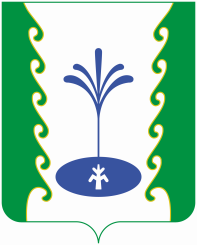 